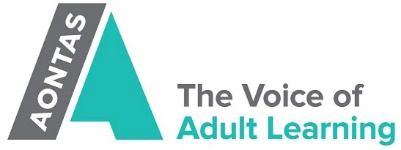 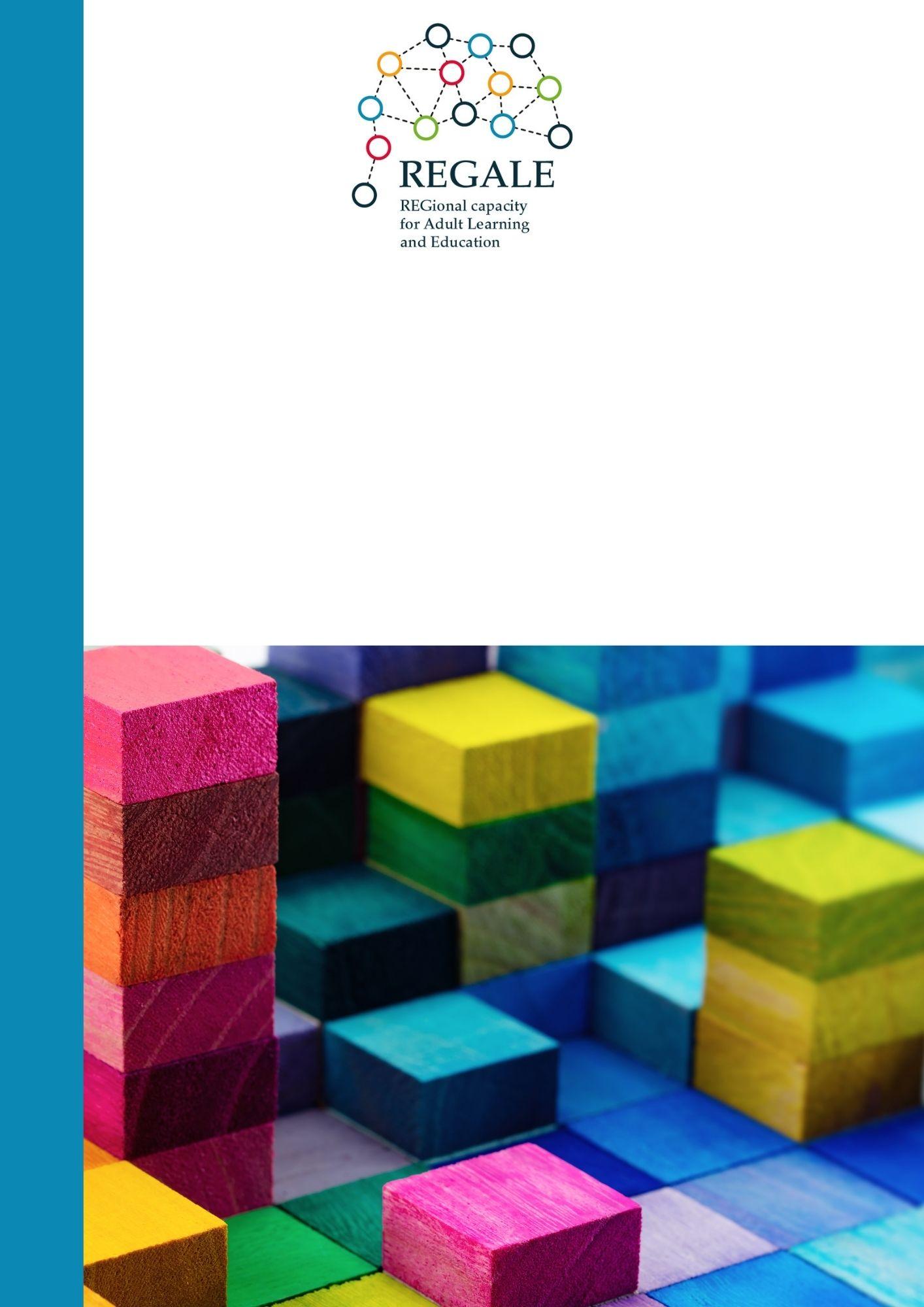 AONTAS' Study Visit: Community Education in IrelandCommunity education is adult learning which takes place in local community settings across Ireland. It is learner-centred and responds to the needs of the local community. Community education has a track record of effectively engaging with people who wish to return to education but may not have the confidence or opportunity to do so in a formal setting. It leads to many possibilities for learners and communities, including skills development, confidence building, greater community involvement and progression to further education or employment.The Community Education Network (CEN) was established in 2007 by AONTAS. It is a network of over 100 independently managed community education providers who work collaboratively, share information and resources, engage in professional development, and ensure that community education is valued and resourced.In this study visit we invite all partners to join our Community Education Network Meeting on the first day, to have a deeper understanding of community education in Ireland and how the CEN works. On the second day, we will visit two community education centres in Dublin to learn more about the functioning of these organisations. Agenda (Draft)First Day – Community Education Network MeetingEvent Venue: To be confirmed (TBC)09:30-10:00 – Tea and Coffee10:00-10:15 – Welcome, Ecem Akarca and Suzanne Kyle, AONTAS10:15- 10:45 - What is Community Education and Introduction to the CEN, Suzanne Kyle, AONTAS10:45-11:15 – Project Presentation and Updates, Stephanie Kirwan, Meath Partnership11:15-11:45 – Break (Tea-Coffee-Scones)11:45-12:00– EPALE and Leargas Presentations, Jemma Lee, Léargas12:00-1:00 – Workshop, Lucia Iocavone, EPALE 1:00-2:00 – Lunch2:00-3:00 – Workshop Debriefing and Discussions3:00-3:15 – Wrap-up Second Day – Visits to Community Education Centres in Dublin10:00-12:00- Visiting Dublin Adult Learning Centre (DALC)12:00-1:30 Lunch (at DALC)1:30-3:30- Visiting SOILSESOILSE is within walking distance to DALC.Registration FormNote: This activity is limited to 12 people, and those who have already provided their application to the shared RegALE form will be prioritised. Once you have completed your registration form, we will be in touch to confirm your place and discuss practical arrangements.https://docs.google.com/forms/d/e/1FAIpQLSdPyIIhtv8ftaawMt1sSA8RJEWR-wzeX2ZcfaRstknP-8AUVQ/viewformContact PersonEcem Akarca, AONTAS EU Projects Officer, eakarca@aontas.com 